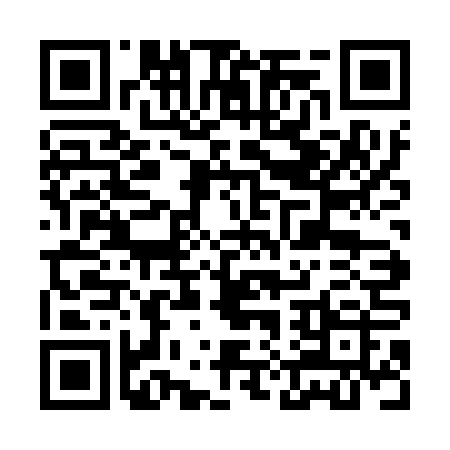 Prayer times for Bukovica pri Vodicah, SloveniaWed 1 May 2024 - Fri 31 May 2024High Latitude Method: Angle Based RulePrayer Calculation Method: Muslim World LeagueAsar Calculation Method: HanafiPrayer times provided by https://www.salahtimes.comDateDayFajrSunriseDhuhrAsrMaghribIsha1Wed3:465:4812:596:008:1110:052Thu3:445:4612:596:018:1210:073Fri3:415:4512:596:028:1310:094Sat3:395:4312:596:038:1510:115Sun3:375:4212:596:048:1610:136Mon3:345:4112:596:048:1710:157Tue3:325:3912:586:058:1810:178Wed3:305:3812:586:068:2010:199Thu3:275:3612:586:078:2110:2110Fri3:255:3512:586:078:2210:2311Sat3:235:3412:586:088:2310:2512Sun3:215:3212:586:098:2510:2713Mon3:185:3112:586:098:2610:2914Tue3:165:3012:586:108:2710:3215Wed3:145:2912:586:118:2810:3416Thu3:125:2812:586:128:3010:3617Fri3:105:2712:586:128:3110:3818Sat3:075:2512:586:138:3210:4019Sun3:055:2412:586:148:3310:4220Mon3:035:2312:596:148:3410:4421Tue3:015:2212:596:158:3510:4622Wed2:595:2112:596:168:3610:4823Thu2:575:2112:596:168:3710:5024Fri2:555:2012:596:178:3810:5225Sat2:535:1912:596:188:4010:5426Sun2:515:1812:596:188:4110:5627Mon2:495:1712:596:198:4210:5828Tue2:475:1612:596:198:4311:0029Wed2:465:1612:596:208:4311:0230Thu2:445:151:006:218:4411:0331Fri2:425:141:006:218:4511:05